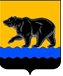 ГЛАВА ГОРОДА НЕФТЕЮГАНСКА постановлениеот 24.11.2016								                          № 9г.НефтеюганскО награжденииВ соответствии с Положением о наградах и почётном звании муниципального образования город Нефтеюганск, утвержденным решением Думы города Нефтеюганска от 31.10.2016 № 30-VI, представленным ходатайством председателя территориальной избирательной комиссии города Нефтеюганска С.С.Мозолевской от 21.11.2016 № 839 постановляю:1.Наградить Почетной грамотой главы города Нефтеюганска:За умелую организацию работы, подготовку и проведение единого дня голосования 18.09.2016  на территории города Нефтеюганска: 2.Наградить Благодарственным письмом главы города Нефтеюганска:За умелую организацию работы, подготовку и проведение единого дня голосования 18.09.2016 на территории города Нефтеюганска: 3.Вручить лицам, указанным в пункте 1 настоящего постановления, подарочно-сувенирную продукцию согласно приложению.4.Контроль за выполнением постановления возложить на заместителя главы города П.А.Прокоповича. Глава города Нефтеюганска                                            	         С.Ю.Дегтярев Приложение к постановлениюГлавы города Нефтеюганска от 24.11.2016 № 9                                               Подарочно-сувенирная продукцияКиреева Вадима Александровича-заместителя председателя участковой избирательной комиссии № 216;Куликову Наталью Анатольевну-председателя участковой избирательной комиссии № 251;Саможину Валентину Дмитриевну-председателя участковой избирательной комиссии № 218.Ахметову Айсылу Марсовну-секретаря участковой избирательной комиссии  № 213;Батаеву Валентину Николаевну-секретаря участковой избирательной комиссии  № 225;Бахтееву Татьяну Александровну-секретаря участковой избирательной комиссии  № 212;Вахтерову Татьяну Александровну-председателя участковой избирательной комиссии № 234;Волкову Наталию Евгеньевну -председателя участковой избирательной комиссии № 209;Гаршину Наталью Анатольевну-секретаря участковой избирательной комиссии  № 236;Гладкова Дмитрия Дмитриевича-члена участковой избирательной комиссии                       № 241;Дремину Марину Леонидовну-секретаря участковой избирательной комиссии  № 222;Доронина Игоря Анатольевича-начальника ЭКО МВД;Карабатову Ирину Викторовну-секретаря участковой избирательной комиссии  № 233;Красникову Ирину Васильевну-бухгалтера территориальной избирательной комиссии города Нефтеюганска;Кузнецову Веронику Викторовну-секретаря участковой избирательной комиссии  № 210; Кузнецову Оксану Сергеевну-члена участковой избирательной комиссии                    № 231;Кушнирук Людмилу Петровну-члена участковой избирательной комиссии                    № 228;Лысову Татьяну Леонидовну-заместителя председателя участковой избирательной комиссии № 215;Петелину Надежду Сергеевну-члена участковой избирательной комиссии 220;Скоринову Дарью Юрьевну -председателя участковой избирательной комиссии № 224;Сырятову Тагзиму Шагитовну-члена участковой избирательной комиссии                     № 239;Сычеву Олесю Сергеевну-делопроизводителя территориальной избирательной комиссии города Нефтеюганска;Ускова Максима Владимировича-председателя участковой избирательной комиссии № 219;Фазульянова Евгения Ильсуровича-консультанта информационного центра Ханты-Мансийского автономного округа – Югры; Фазылову Алию Расимовну-секретаря участковой избирательной комиссии  № 227;Храмову Анастасию Александровну-секретаря участковой избирательной комиссии  № 218;Шарипову Наталью Николаевну-председателя участковой избирательной комиссии № 223.№ п/пНаименованиеКоличество (штук)Багетная рамка  1